Bumper StickerYour Task: Create a bumper sticker with a short statement or message that is for or against NAFTA (your personal opinion).The bumper sticker MUST have: 1. Thoughtful message or statement describing your position on NAFTA.2. Colorful visual 3. On the back, in a well-developed paragraph, describe the issue and your ideas for how it can be solved.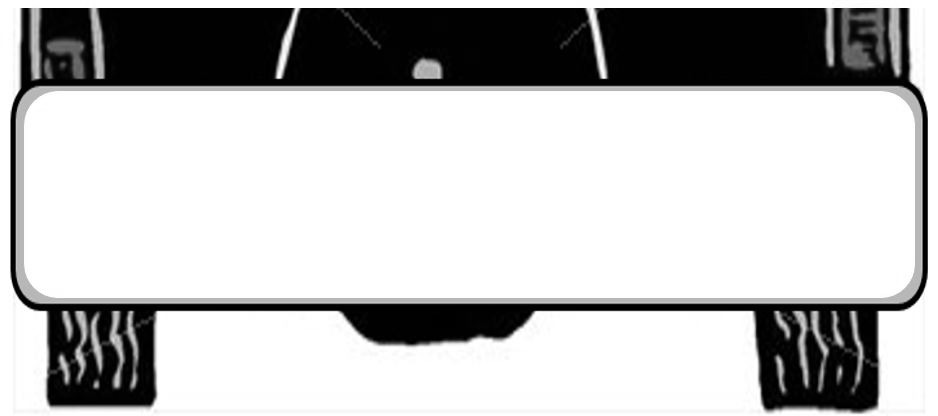 